XXII Российская научная конференция школьников «Открытие»СЕКЦИЯ МАТЕМАТИКАИССЛЕДОВАНИЕ ОДНОГО ИРРАЦИОНАЛЬНОГО НЕРАВЕНСТВАИсследовательская работаЛебедев Андрей Алексеевич,обучающийся 11 класса  Исаковской средней школы.	д. Исаково, Удмуртской Республики	Научный руководитель –	Касимов Рифхат Шамилович	педагог дополнительного образованияБалезинской СОШ №2г. Ярославль, 2019 г.СодержаниеВведение …………………………………………………...………….…...….3Основная часть. Исследование одного иррационального неравенстваИсследование исходного неравенства (его доказательство) ………...…4Получение новых иррациональных неравенств из исходного неравенства и их доказательства ………………………….……..…….…9Получение новых олимпиадных неравенств ……………...…………....13Заключение………………………………………………………………...…14Список литературы…………………………………………………………..15ВведениеЗанимаясь углублённым изучением математики, я не только посещаю занятия кружка, но и активно участвую на математических олимпиадах и в турнирах. На одной из таких олимпиад мне встретилась задача следующего содержания:« Докажите неравенство  »В последствии точно такую же задачу с теми же буквенными обозначениями я встретил в учебном пособии по математике «Форсированный курс подготовки к экзамену по математике. Практикум. А.М. Титоренко». Данная задача, наверно, как и любая другая нестандартная, привлекла моё внимание, и я начал её исследовать, посвятив ей данную исследовательскую работу. Естественно, я начал своё исследование с определения корректности задачи. Нашёл условия при которых имеет смысл каждое подкоренное выражение, в частности и всё неравенство в целом. Затем определился с целями и задачами исследования, его этапами и вместе с руководителем составили план-график проведения исследования. Таким образом, в качестве цели исследования мы определили решение данной задачи, а затем использование его результатов для решения похожих задач, также имеющих нестандартный вид и статус олимпиадных. В качестве основных задач мы определили поиск и подбор необходимой литературы, изучение основных тем, связанных с исследуемой задачей, поиск путей и подходов к решению данной задачи, используя эти найденные материалы.Исследование исходного неравенства (его доказательство)Прежде чем доказать данное неравенство в общем виде, обратим внимание на структуру этого неравенства и на числа a,b,c, входящие в качестве компонентов в состав неравенства. Это необходимо для того, чтобы на конкретных примерах определить качество задачи на предмет её корректности. С другой стороны, для того, чтобы найти пути, способы и методы для решения задачи в общем виде.Проверим составленные на конкретных примерах неравенства на их истинность.1.      (^2)16≥12 (верно)2.    (^2)   (^2) (верно)3.  (верно)4.  (верно)5.   (^2) (верно)Теперь докажем исходное неравенство в общем виде. Сначала докажем обычным классическим способом путём возведения обеих частей неравенства в квадрат. С целью избавления от иррациональных выражений обе части неравенства будем возводить в квадрат столько раз, сколько понадобится для достижения цели.Определим область определения функций, входящих в обе части доказуемого неравенства.Т.к. дискриминант не может принимать положительные значения, то только при         выражение  может быть равен 0. При иных значениях (  ) неравенство только больше 0.Т.к. дискриминант не может принимать положительные значения, то только при         выражение  может быть равен 0. При иных значениях (  ) неравенство только больше 0.Т.к. дискриминант не может принимать положительные значения, то только при         выражение  может быть равен 0. При иных значениях (  ) неравенство только больше 0.Из всего вышеизложенного следует, что при любых значениях  подкоренные выражения больше либо равны 0. Таким образом, при любых действительных значениях  это неравенство имеет смысл, в том числе и при . Значит задача является корректной. Осталось доказать справедливость данного неравенства.Т.к. левая и правая части одновременно положительные, то можно возвести обе части в квадрат.Что и требовалось доказать, т.к. полный квадрат при любых a,b,c есть величина неотрицательная.Как обычно, в процессе доказательства числовых неравенств требуется выяснить условие, при котором будет выполняться равенство между левой и правой частями, входящими в структуру соответствующего неравенства.Это означает, чтобы у этого неравенства выполнялось равенство, достаточно, чтобы  при любых значениях а и с, соответствующих условию задачи.Нетрудно заметить, что данный способ, несмотря на то, что он привёл нас к поставленной цели, имеет существенные недостатки. К его недостаткам можно отнести:Продолжительность во времени, что может привести естественным образом к вычислительным ошибкам.Данный способ требует чрезмерной концентрации внимания, следовательно, и особого напряжения ученика или ученицы, выполняющего эти преобразования.Отсутствие красоты и изящности: в этом способе нет каких-то нестандартных подходов и интересных идей.Данный способ нельзя считать рациональным из-за большого количества математических преобразований и вычислений.В процессе исследования данной задачи я ещё нашёл второй способ её решения, используя методику сведения алгебраической задачи к геометрической, базирующейся на известной теореме косинусов.Пусть 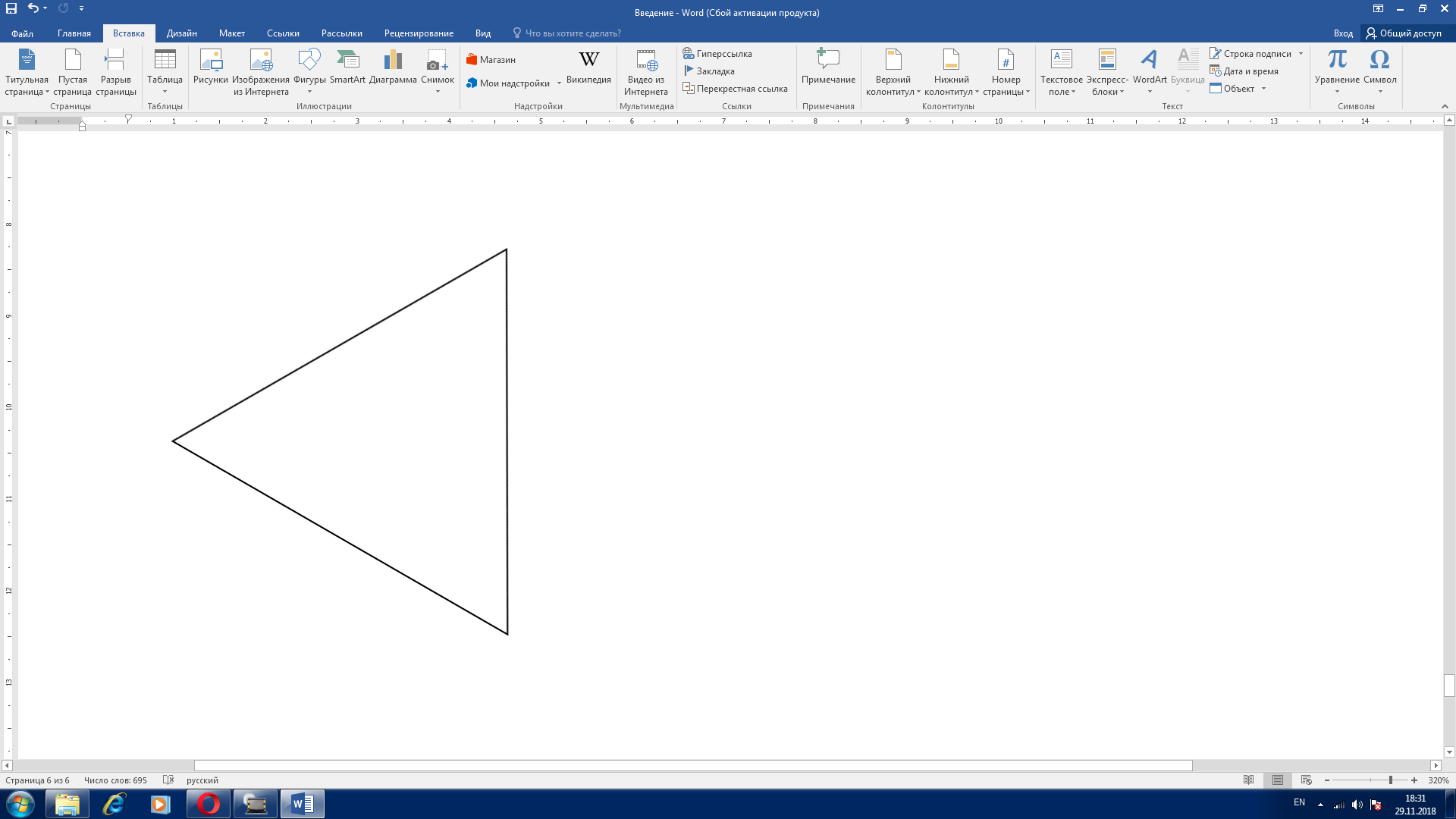 Пусть Пусть Совместив 3 изображения в одно, получим:Значит, Естественно данный способ не только изящный, но более эффективный и более рациональный. Действительно, используемые в ходе доказательства геометрические идеи быстрее приводят к поставленной цели.Получение новых иррациональных неравенств из исходного  неравенства и их доказательстваВ процессе доказательства данного неравенства в общем виде мы убедились, что оно выполняется не только при положительных значениях a,b,c, а выполняется, когда a,b,c принимают значения равные 0, и когда a,b,c являются отрицательными числами. Чтобы сказанное было более убедительным:Вместо a,b,c подставим значения, равные 0, тогда получим 0≥0, что является истинным неравенством.Докажем неравенствоДанное тождество доказывает, что исходное неравенство может выполнятся так же и при отрицательных числах a,b и c.В процессе доказательства мне удалось доказать, что:Доказательство:Пусть Пусть Пусть Совместив 3 изображения в одно, получим:А значит, Данное неравенство так же выполняется при любых значениях a,b и c:Заменив синусы и косинус по формулам приведения приведём данное неравенство к общему виду:Доказательство данного неравенства схоже с рассмотренным ранее (стр.10)Получение олимпиадных неравенств и их доказательствоВ продолжении своего исследования я составил несколько неравенств, кото-рые можно без труда решить, используя результаты нашей исследовательской работы.ЗаключениеТаким образом, мне удалось реализовать все цели и задачи, стоящие передо мной в процессе исследования, а именно: Удалось показать, что исходное неравенство имеет несколько способов доказательства.Удалось доказать, что исходное неравенство выполняется не только при положительных, но и при отрицательных числах a, b, c.Удалось выяснить условие равенства левой и правой части исходного неравенства.Используя результаты исследования, удалось составить задачи на доказательство неравенств повышенного уровня сложности.Список литературыБалаян Э.Н. 800 лучших олимпиадных задач по математике для подготовки к ЕГЭ: 9-11 классы.Саакян С.М. и др. Задачи по алгебре и началам анализа. Пособие для учащихся 10-11 кл. общеобразоват. учреждений.Сканави М.И.  Сборник задач по математике для поступающих в ВУЗы (с решениями). Книга 1. Алгебра.Титаренко А.М. Математика:9-11 классы: 6000 задач и примеров.1 случай. 4 случай.   (верно) (верно по условию случая)2 случай. 5 случай.  (верно по условию случая) (верно по условию случая)3 случай. 6 случай.  (верно по условию случая) (верно)